Logistics AssessmentSeaportsUseful tips:Liaise with the freight forwarding agents, HQ and your suppliers for information. Confirm that containers are in a proper condition and certified.Check means of loading cargo and containers on trucks.Evaluate the access of transport means into the port area.Verify the different port charges, detention and port free time periods.This assessment is not designed to be exhaustive and/or may not fully relevant; skip the section(s)/question(s) that are not applicable in the assessed context or modify as needed.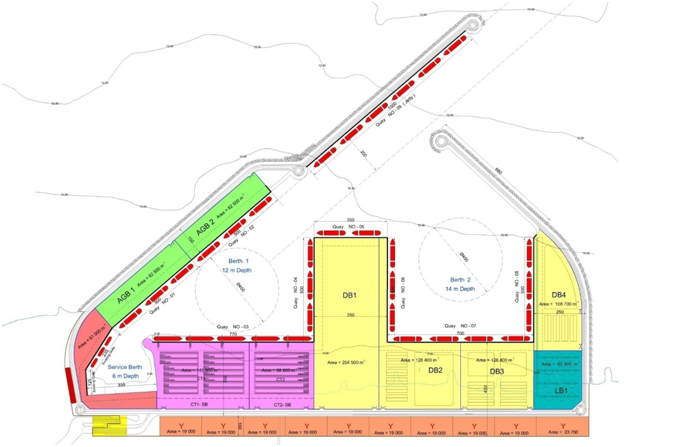 Figure 1 – Al-Arish Port Future ProjectMISSIONLCA Seaport AssessmentREGIONAl-Arish, Egypt, RBCDATE10 January 2024COMPILED BY(NAME, ORGANISATION)Myron Kamensa, WFP-LC and Ahmed Bassiouny, WFP-LCEMAILmyron.kamensa@wfp.orgPHONEFinal Checklist for Seaport Assessment ActivitiesFinal Checklist for Seaport Assessment ActivitiesDoneComments1List and map primary, secondary seaports and – if applicable – landing sites of potential use to and within the emergency zone2Establish capacity requirements for current relief scenario: Type, volume, weight of cargo to be transported from where to where3If applicable – consult with the Ministry of Transport/ Infrastructure/ Urban Development to initiate repairs to damaged wharvesSeaport AssessmentSeaport AssessmentSeaport AssessmentSeaport AssessmentSeaport AssessmentSeaport AssessmentSeaport AssessmentSeaport AssessmentSeaport AssessmentSeaport AssessmentSeaport name: Seaport name: Seaport name: AL-ARISH PORTAL-ARISH PORTClassificationClassification Primary port    Secondary port    Jetty/landing Primary port    Secondary port    Jetty/landing Primary port    Secondary port    Jetty/landingSeaport focal point contact:  Seaport focal point contact:  Seaport focal point contact:  Admiral Mohamed Cherif HassanAdmiral Mohamed Cherif HassanSeaport Code / LOCODE:Seaport Code / LOCODE:Seaport Code / LOCODE:EGAACEGAACLocation of the seaport: Location of the seaport: Location of the seaport: Al Arish, North Sinai, EgyptAl Arish, North Sinai, EgyptGPS Coordinates (DDD.dddddd): GPS Coordinates (DDD.dddddd): GPS Coordinates (DDD.dddddd): 31.150030, 33.82984031.150030, 33.829840Is the seaport fully operational?                               Is the seaport fully operational?                               Is the seaport fully operational?                               Is the seaport fully operational?                               Quayside access procedures:Quayside access procedures:Quayside access procedures:Quayside access procedures:Quayside access procedures:Is the seaport operational at night?         Is the seaport operational at night?         Is the seaport operational at night?         Is the seaport operational at night?         Quayside access procedures:Quayside access procedures:Quayside access procedures:Quayside access procedures:Quayside access procedures:If yes operating hours:24/724/724/724/7Quayside access procedures:Quayside access procedures:Quayside access procedures:Quayside access procedures:Quayside access procedures:What are the existing communications means?What are the existing communications means? Radio Room    Mobile phone  Satellite phone  Landline          Other:  Radio Room    Mobile phone  Satellite phone  Landline          Other:  Radio Room    Mobile phone  Satellite phone  Landline          Other:  Radio Room    Mobile phone  Satellite phone  Landline          Other: Does facility have working ship to shore communication/Telex?Does facility have working ship to shore communication/Telex?Does facility have working ship to shore communication/Telex?Seaport AssessmentSeaport AssessmentSeaport AssessmentSeaport AssessmentSeaport AssessmentSeaport AssessmentSeaport AssessmentSeaport AssessmentSeaport AssessmentSeaport AssessmentSeaport AssessmentSeaport AssessmentSeaport AssessmentSeaport AssessmentSeaport AssessmentSeaport AssessmentSeaport AssessmentSeaport AssessmentSeaport AssessmentSeaport AssessmentSeaport AssessmentSeaport AssessmentSeaport AssessmentSeaport AssessmentSeaport AssessmentSeaport AssessmentOperations Support Structures:Operations Support Structures:Operations Support Structures:Operations Support Structures:Operations Support Structures:Operations Support Structures:Operations Support Structures:Operations Support Structures:Operations Support Structures:Operations Support Structures:Rehabilitation Required? Rehabilitation Required? Rehabilitation Required? Rehabilitation Required? If structures need rehabilitation, please provide additional details:If structures need rehabilitation, please provide additional details:If structures need rehabilitation, please provide additional details:If structures need rehabilitation, please provide additional details:If structures need rehabilitation, please provide additional details:If structures need rehabilitation, please provide additional details:If structures need rehabilitation, please provide additional details:If structures need rehabilitation, please provide additional details:If structures need rehabilitation, please provide additional details:If structures need rehabilitation, please provide additional details:If structures need rehabilitation, please provide additional details:If structures need rehabilitation, please provide additional details:BerthsBerthsBerthsBerths(Un)loading areas(Un)loading areas(Un)loading areas(Un)loading areasCargo storage areasCargo storage areasCargo storage areasCargo storage areasThere is an open warehouse with 2,400 sqmThere is an open warehouse with 2,400 sqmThere is an open warehouse with 2,400 sqmThere is an open warehouse with 2,400 sqmThere is an open warehouse with 2,400 sqmThere is an open warehouse with 2,400 sqmThere is an open warehouse with 2,400 sqmThere is an open warehouse with 2,400 sqmThere is an open warehouse with 2,400 sqmThere is an open warehouse with 2,400 sqmThere is an open warehouse with 2,400 sqmThere is an open warehouse with 2,400 sqmThere is an open warehouse with 2,400 sqmTraffic control towerTraffic control towerTraffic control towerTraffic control towerServices Available:Services Available:Services Available:Services Available:Services Available:Services Available:Services Available:Services Available:Services Available:Services Available:Services Contact Details:Services Contact Details:Services Contact Details:Services Contact Details:Services Contact Details:Services Contact Details:Services Contact Details:Services Contact Details:Services Contact Details:Services Contact Details:Services Contact Details:Services Contact Details:Services Contact Details:Services Contact Details:Services Contact Details:Services Contact Details:CustomsCustomsCustomsCustomsAdel Elzanaty, General Manager for Customs, 01008191817; Ahmed Gomaa Seliem, contact person, 01003336989Adel Elzanaty, General Manager for Customs, 01008191817; Ahmed Gomaa Seliem, contact person, 01003336989Adel Elzanaty, General Manager for Customs, 01008191817; Ahmed Gomaa Seliem, contact person, 01003336989Adel Elzanaty, General Manager for Customs, 01008191817; Ahmed Gomaa Seliem, contact person, 01003336989Adel Elzanaty, General Manager for Customs, 01008191817; Ahmed Gomaa Seliem, contact person, 01003336989Adel Elzanaty, General Manager for Customs, 01008191817; Ahmed Gomaa Seliem, contact person, 01003336989Adel Elzanaty, General Manager for Customs, 01008191817; Ahmed Gomaa Seliem, contact person, 01003336989Adel Elzanaty, General Manager for Customs, 01008191817; Ahmed Gomaa Seliem, contact person, 01003336989Adel Elzanaty, General Manager for Customs, 01008191817; Ahmed Gomaa Seliem, contact person, 01003336989Adel Elzanaty, General Manager for Customs, 01008191817; Ahmed Gomaa Seliem, contact person, 01003336989Adel Elzanaty, General Manager for Customs, 01008191817; Ahmed Gomaa Seliem, contact person, 01003336989Adel Elzanaty, General Manager for Customs, 01008191817; Ahmed Gomaa Seliem, contact person, 01003336989Adel Elzanaty, General Manager for Customs, 01008191817; Ahmed Gomaa Seliem, contact person, 01003336989Adel Elzanaty, General Manager for Customs, 01008191817; Ahmed Gomaa Seliem, contact person, 01003336989Adel Elzanaty, General Manager for Customs, 01008191817; Ahmed Gomaa Seliem, contact person, 01003336989Adel Elzanaty, General Manager for Customs, 01008191817; Ahmed Gomaa Seliem, contact person, 01003336989Immigration Immigration Immigration Immigration Cargo Storage facilitiesCargo Storage facilitiesCargo Storage facilitiesCargo Storage facilitiesOpen warehouse (covered) with 2,400 sqm being used by a private companyOpen warehouse (covered) with 2,400 sqm being used by a private companyOpen warehouse (covered) with 2,400 sqm being used by a private companyOpen warehouse (covered) with 2,400 sqm being used by a private companyOpen warehouse (covered) with 2,400 sqm being used by a private companyOpen warehouse (covered) with 2,400 sqm being used by a private companyOpen warehouse (covered) with 2,400 sqm being used by a private companyOpen warehouse (covered) with 2,400 sqm being used by a private companyOpen warehouse (covered) with 2,400 sqm being used by a private companyOpen warehouse (covered) with 2,400 sqm being used by a private companyOpen warehouse (covered) with 2,400 sqm being used by a private companyOpen warehouse (covered) with 2,400 sqm being used by a private companyOpen warehouse (covered) with 2,400 sqm being used by a private companyOpen warehouse (covered) with 2,400 sqm being used by a private companyOpen warehouse (covered) with 2,400 sqm being used by a private companyOpen warehouse (covered) with 2,400 sqm being used by a private companySeaport securitySeaport securitySeaport securitySeaport securityBroker/Freight ForwarderBroker/Freight ForwarderBroker/Freight ForwarderBroker/Freight ForwarderThrough a companyThrough a companyThrough a companyThrough a companyThrough a companyThrough a companyThrough a companyThrough a companyThrough a companyThrough a companyThrough a companyThrough a companyThrough a companyThrough a companyThrough a companyThrough a companyStevedoringStevedoringStevedoringStevedoringThere are accredited companies by the port authorities.There are accredited companies by the port authorities.There are accredited companies by the port authorities.There are accredited companies by the port authorities.There are accredited companies by the port authorities.There are accredited companies by the port authorities.There are accredited companies by the port authorities.There are accredited companies by the port authorities.There are accredited companies by the port authorities.There are accredited companies by the port authorities.There are accredited companies by the port authorities.There are accredited companies by the port authorities.There are accredited companies by the port authorities.There are accredited companies by the port authorities.There are accredited companies by the port authorities.There are accredited companies by the port authorities.Describe estimated throughput capacity at the port by road:Describe estimated throughput capacity at the port by road:Describe estimated throughput capacity at the port by road:Describe estimated throughput capacity at the port by road:Describe estimated throughput capacity at the port by road:Describe estimated throughput capacity at the port by road:Describe estimated throughput capacity at the port by road:Describe estimated throughput capacity at the port by road:Describe estimated throughput capacity at the port by road:Describe estimated throughput capacity at the port by road:Describe estimated throughput capacity at the port by road:Describe estimated throughput capacity at the port by road:The biggest vessel handled was 4,000MT capacity.The biggest vessel handled was 4,000MT capacity.The biggest vessel handled was 4,000MT capacity.The biggest vessel handled was 4,000MT capacity.The biggest vessel handled was 4,000MT capacity.The biggest vessel handled was 4,000MT capacity.The biggest vessel handled was 4,000MT capacity.The biggest vessel handled was 4,000MT capacity.The biggest vessel handled was 4,000MT capacity.The biggest vessel handled was 4,000MT capacity.The biggest vessel handled was 4,000MT capacity.The biggest vessel handled was 4,000MT capacity.The biggest vessel handled was 4,000MT capacity.The biggest vessel handled was 4,000MT capacity.Describe estimated throughput capacity at the port by road:Describe estimated throughput capacity at the port by road:Describe estimated throughput capacity at the port by road:Describe estimated throughput capacity at the port by road:Describe estimated throughput capacity at the port by road:Describe estimated throughput capacity at the port by road:Describe estimated throughput capacity at the port by road:Describe estimated throughput capacity at the port by road:Describe estimated throughput capacity at the port by road:Describe estimated throughput capacity at the port by road:Describe estimated throughput capacity at the port by road:Describe estimated throughput capacity at the port by road:Other comments of throughput and loading (e.g. containerized or non-containerized)Other comments of throughput and loading (e.g. containerized or non-containerized)Other comments of throughput and loading (e.g. containerized or non-containerized)Other comments of throughput and loading (e.g. containerized or non-containerized)Other comments of throughput and loading (e.g. containerized or non-containerized)Other comments of throughput and loading (e.g. containerized or non-containerized)Other comments of throughput and loading (e.g. containerized or non-containerized)Technical Data:Technical Data:Technical Data:OperationalOperationalOperationalOperationalOperationalOperationalLength (m)Length (m)Length (m)Length (m)Depth at low tide (m)Depth at low tide (m)Depth at low tide (m)Depth at low tide (m)CommentsCommentsCommentsCommentsCommentsCommentsCommentsCommentsCommentsBerth 1 (new)Berth 1 (new)Berth 1 (new)100010001000100012 meters12 meters12 meters12 metersFor dry bulk and general cargo handlingFor dry bulk and general cargo handlingFor dry bulk and general cargo handlingFor dry bulk and general cargo handlingFor dry bulk and general cargo handlingFor dry bulk and general cargo handlingFor dry bulk and general cargo handlingFor dry bulk and general cargo handlingFor dry bulk and general cargo handlingBerth 2Berth 2Berth 22422422422427 meters7 meters7 meters7 metersFor dry bulk and general cargo handlingFor dry bulk and general cargo handlingFor dry bulk and general cargo handlingFor dry bulk and general cargo handlingFor dry bulk and general cargo handlingFor dry bulk and general cargo handlingFor dry bulk and general cargo handlingFor dry bulk and general cargo handlingFor dry bulk and general cargo handlingBerth 3Berth 3Berth 31201201201205 meters5 meters5 meters5 metersFor service boatsFor service boatsFor service boatsFor service boatsFor service boatsFor service boatsFor service boatsFor service boatsFor service boatsBerth 4Berth 4Berth 4Berth 5Berth 5Berth 5Minimum depth, pilot station to berth (low tide, meter)Minimum depth, pilot station to berth (low tide, meter)Minimum depth, pilot station to berth (low tide, meter)Minimum depth, pilot station to berth (low tide, meter)Minimum depth, pilot station to berth (low tide, meter)Minimum depth, pilot station to berth (low tide, meter)Other comments on seaport (tidal fluctuations, seasonality effects)Other comments on seaport (tidal fluctuations, seasonality effects)Other comments on seaport (tidal fluctuations, seasonality effects)Other comments on seaport (tidal fluctuations, seasonality effects)Other comments on seaport (tidal fluctuations, seasonality effects)Other comments on seaport (tidal fluctuations, seasonality effects)Bad weather normally occurs between January to AprilBad weather normally occurs between January to AprilBad weather normally occurs between January to AprilBad weather normally occurs between January to AprilBad weather normally occurs between January to AprilBad weather normally occurs between January to AprilBad weather normally occurs between January to AprilMean tidal range (meter)Mean tidal range (meter)Mean tidal range (meter)Mean tidal range (meter)Mean tidal range (meter)Mean tidal range (meter)Other comments on seaport (tidal fluctuations, seasonality effects)Other comments on seaport (tidal fluctuations, seasonality effects)Other comments on seaport (tidal fluctuations, seasonality effects)Other comments on seaport (tidal fluctuations, seasonality effects)Other comments on seaport (tidal fluctuations, seasonality effects)Other comments on seaport (tidal fluctuations, seasonality effects)Bad weather normally occurs between January to AprilBad weather normally occurs between January to AprilBad weather normally occurs between January to AprilBad weather normally occurs between January to AprilBad weather normally occurs between January to AprilBad weather normally occurs between January to AprilBad weather normally occurs between January to AprilHandling CapacityHandling CapacityHandling CapacityHandling CapacityHandling CapacityHandling CapacityHandling CapacityHandling CapacityHandling CapacityHandling CapacityHandling CapacityHandling CapacityHandling CapacityEquipment operational?Equipment operational?Equipment operational?Number of operational UnitsNumber of operational UnitsNumber of operational UnitsNumber of operational UnitsCommentsCommentsCommentsCommentsCommentsCommentsHand loading/offloading Hand loading/offloading Hand loading/offloading Hand loading/offloading Hand loading/offloading Hand loading/offloading Hand loading/offloading Hand loading/offloading Hand loading/offloading Hand loading/offloading Hand loading/offloading N/AN/AN/AN/AN/AN/AN/AThere are port accredited companies doing port handling services. There is another assessment of port handling service providers.There are port accredited companies doing port handling services. There is another assessment of port handling service providers.There are port accredited companies doing port handling services. There is another assessment of port handling service providers.There are port accredited companies doing port handling services. There is another assessment of port handling service providers.There are port accredited companies doing port handling services. There is another assessment of port handling service providers.There are port accredited companies doing port handling services. There is another assessment of port handling service providers.Gantry Crane Gantry Crane Gantry Crane Gantry Crane Gantry Crane Gantry Crane Gantry Crane Gantry Crane Gantry Crane Gantry Crane Gantry Crane Capacity (mt)Reachstacker, ToploaderReachstacker, ToploaderReachstacker, ToploaderReachstacker, ToploaderReachstacker, ToploaderReachstacker, ToploaderReachstacker, ToploaderReachstacker, ToploaderReachstacker, ToploaderReachstacker, ToploaderReachstacker, ToploaderCapacity (mt)Capacity (mt)Forklift Forklift Forklift Forklift Forklift Forklift Forklift Forklift Forklift Forklift Forklift Capacity (mt)Separate companySeparate companySeparate companyFixed Port Crane (stationary/rail mounted)Fixed Port Crane (stationary/rail mounted)Fixed Port Crane (stationary/rail mounted)Fixed Port Crane (stationary/rail mounted)Fixed Port Crane (stationary/rail mounted)Fixed Port Crane (stationary/rail mounted)Fixed Port Crane (stationary/rail mounted)Fixed Port Crane (stationary/rail mounted)Fixed Port Crane (stationary/rail mounted)Fixed Port Crane (stationary/rail mounted)Fixed Port Crane (stationary/rail mounted)Capacity (mt)Mobile Harbour Crane Mobile Harbour Crane Mobile Harbour Crane Mobile Harbour Crane Mobile Harbour Crane Mobile Harbour Crane Mobile Harbour Crane Mobile Harbour Crane Mobile Harbour Crane Mobile Harbour Crane Mobile Harbour Crane 2222Capacity (mt)Capacity (mt)Separate companySeparate companyGrain ElevatorGrain ElevatorGrain ElevatorGrain ElevatorGrain ElevatorGrain ElevatorGrain ElevatorGrain ElevatorGrain ElevatorGrain ElevatorGrain ElevatorWarehouse MHE (hand cart, pallet truck, etc)Warehouse MHE (hand cart, pallet truck, etc)Warehouse MHE (hand cart, pallet truck, etc)Warehouse MHE (hand cart, pallet truck, etc)Warehouse MHE (hand cart, pallet truck, etc)Warehouse MHE (hand cart, pallet truck, etc)Warehouse MHE (hand cart, pallet truck, etc)Warehouse MHE (hand cart, pallet truck, etc)Warehouse MHE (hand cart, pallet truck, etc)Warehouse MHE (hand cart, pallet truck, etc)Warehouse MHE (hand cart, pallet truck, etc)N/AN/AN/AN/ASeparate companySeparate companySeparate companySeparate companySeparate companySeparate companyBelt ConveyorBelt ConveyorBelt ConveyorBelt ConveyorBelt ConveyorBelt ConveyorBelt ConveyorBelt ConveyorBelt ConveyorBelt ConveyorBelt ConveyorBagging EquipmentBagging EquipmentBagging EquipmentBagging EquipmentBagging EquipmentBagging EquipmentBagging EquipmentBagging EquipmentBagging EquipmentBagging EquipmentBagging EquipmentN/AN/AN/AN/AYard Truck/TractorYard Truck/TractorYard Truck/TractorYard Truck/TractorYard Truck/TractorYard Truck/TractorYard Truck/TractorYard Truck/TractorYard Truck/TractorYard Truck/TractorYard Truck/TractorCapacity (mt)Capacity (mt)Outside the portOutside the portYard TrailerYard TrailerYard TrailerYard TrailerYard TrailerYard TrailerYard TrailerYard TrailerYard TrailerYard TrailerYard TrailerCapacity (mt)Capacity (mt)Other comments  on handling capacity:Other comments  on handling capacity:Other comments  on handling capacity:Other comments  on handling capacity:Containers should only be 25MT gross weight (20MT net).Containers should only be 25MT gross weight (20MT net).Containers should only be 25MT gross weight (20MT net).Containers should only be 25MT gross weight (20MT net).Containers should only be 25MT gross weight (20MT net).Containers should only be 25MT gross weight (20MT net).Containers should only be 25MT gross weight (20MT net).Containers should only be 25MT gross weight (20MT net).Containers should only be 25MT gross weight (20MT net).Containers should only be 25MT gross weight (20MT net).Containers should only be 25MT gross weight (20MT net).Containers should only be 25MT gross weight (20MT net).Containers should only be 25MT gross weight (20MT net).Containers should only be 25MT gross weight (20MT net).Containers should only be 25MT gross weight (20MT net).Containers should only be 25MT gross weight (20MT net).Containers should only be 25MT gross weight (20MT net).Containers should only be 25MT gross weight (20MT net).Containers should only be 25MT gross weight (20MT net).Containers should only be 25MT gross weight (20MT net).Containers should only be 25MT gross weight (20MT net).Containers should only be 25MT gross weight (20MT net).Storage TypeStorage TypeStorage TypeStorage TypeStorage TypeStorage TypeStorage TypeEstimated CapacitiesEstimated CapacitiesEstimated CapacitiesEstimated CapacitiesEstimated CapacitiesEstimated CapacitiesEstimated CapacitiesEstimated CapacitiesCommentsCommentsCommentsCommentsCommentsCommentsCommentsCommentsCommentsCommentsCommentsContainer YardContainer YardNumber of TEUsNumber of TEUsNumber of TEUsNumber of TEUsNumber of TEUsNumber of TEUsIt is part of the future plan but not yet established as of yetIt is part of the future plan but not yet established as of yetIt is part of the future plan but not yet established as of yetIt is part of the future plan but not yet established as of yetIt is part of the future plan but not yet established as of yetIt is part of the future plan but not yet established as of yetIt is part of the future plan but not yet established as of yetIt is part of the future plan but not yet established as of yetIt is part of the future plan but not yet established as of yetIt is part of the future plan but not yet established as of yetIt is part of the future plan but not yet established as of yetReefer ConnectionsReefer ConnectionsNumber of connectionsNumber of connectionsNumber of connectionsNumber of connectionsNumber of connectionsNumber of connectionsSilo FacilitiesSilo FacilitiesEstimated space (mt)Estimated space (mt)Estimated space (mt)Estimated space (mt)Estimated space (mt)Estimated space (mt)4 x 4 x Only for CementOnly for CementOnly for CementOnly for CementOnly for CementOnly for CementOnly for CementOnly for CementOnly for CementOnly for CementOnly for CementCovered WarehouseCovered WarehouseEstimated space (m2)Estimated space (m2)Estimated space (m2)Estimated space (m2)Estimated space (m2)Estimated space (m2)2,400 sqm – no gates and not all sides have walls2,400 sqm – no gates and not all sides have walls2,400 sqm – no gates and not all sides have walls2,400 sqm – no gates and not all sides have walls2,400 sqm – no gates and not all sides have walls2,400 sqm – no gates and not all sides have walls2,400 sqm – no gates and not all sides have walls2,400 sqm – no gates and not all sides have walls2,400 sqm – no gates and not all sides have walls2,400 sqm – no gates and not all sides have walls2,400 sqm – no gates and not all sides have wallsBondedBondedEstimated space (m2)Estimated space (m2)Estimated space (m2)Estimated space (m2)Estimated space (m2)Estimated space (m2)Climate ControlledClimate ControlledEstimated space (m2)Estimated space (m2)Estimated space (m2)Estimated space (m2)Estimated space (m2)Estimated space (m2)Cold storage Cold storage Estimated space (m2)Estimated space (m2)Estimated space (m2)Estimated space (m2)Estimated space (m2)Estimated space (m2)Min temp (c)Min temp (c)Min temp (c)Max temp (c)Security:          Security:            Fence          Guards       Light          Alert Procedures        Fire truck/response crew        Communications  Fence          Guards       Light          Alert Procedures        Fire truck/response crew        Communications  Fence          Guards       Light          Alert Procedures        Fire truck/response crew        Communications  Fence          Guards       Light          Alert Procedures        Fire truck/response crew        Communications  Fence          Guards       Light          Alert Procedures        Fire truck/response crew        Communications  Fence          Guards       Light          Alert Procedures        Fire truck/response crew        Communications  Fence          Guards       Light          Alert Procedures        Fire truck/response crew        Communications  Fence          Guards       Light          Alert Procedures        Fire truck/response crew        Communications  Fence          Guards       Light          Alert Procedures        Fire truck/response crew        Communications  Fence          Guards       Light          Alert Procedures        Fire truck/response crew        Communications  Fence          Guards       Light          Alert Procedures        Fire truck/response crew        Communications  Fence          Guards       Light          Alert Procedures        Fire truck/response crew        Communications  Fence          Guards       Light          Alert Procedures        Fire truck/response crew        Communications  Fence          Guards       Light          Alert Procedures        Fire truck/response crew        Communications  Fence          Guards       Light          Alert Procedures        Fire truck/response crew        Communications  Fence          Guards       Light          Alert Procedures        Fire truck/response crew        Communications  Fence          Guards       Light          Alert Procedures        Fire truck/response crew        Communications  Fence          Guards       Light          Alert Procedures        Fire truck/response crew        Communications  Fence          Guards       Light          Alert Procedures        Fire truck/response crew        Communications  Fence          Guards       Light          Alert Procedures        Fire truck/response crew        Communications  Fence          Guards       Light          Alert Procedures        Fire truck/response crew        Communications  Fence          Guards       Light          Alert Procedures        Fire truck/response crew        Communications  Fence          Guards       Light          Alert Procedures        Fire truck/response crew        Communications  Fence          Guards       Light          Alert Procedures        Fire truck/response crew        CommunicationsSecurity:          Security:          Other comments: Other comments: Other comments: Other comments: Other comments: Other comments: Road access to Seaport:Road access to Seaport:Road access to Seaport:Road access to Seaport:Road access to Seaport:  Impossible                               Weather dependant                            Need rehabilitation                        Good  Impossible                               Weather dependant                            Need rehabilitation                        Good  Impossible                               Weather dependant                            Need rehabilitation                        Good  Impossible                               Weather dependant                            Need rehabilitation                        Good  Impossible                               Weather dependant                            Need rehabilitation                        Good  Impossible                               Weather dependant                            Need rehabilitation                        Good  Impossible                               Weather dependant                            Need rehabilitation                        Good  Impossible                               Weather dependant                            Need rehabilitation                        Good  Impossible                               Weather dependant                            Need rehabilitation                        Good  Impossible                               Weather dependant                            Need rehabilitation                        Good  Impossible                               Weather dependant                            Need rehabilitation                        Good  Impossible                               Weather dependant                            Need rehabilitation                        Good  Impossible                               Weather dependant                            Need rehabilitation                        Good  Impossible                               Weather dependant                            Need rehabilitation                        Good  Impossible                               Weather dependant                            Need rehabilitation                        Good  Impossible                               Weather dependant                            Need rehabilitation                        Good  Impossible                               Weather dependant                            Need rehabilitation                        Good  Impossible                               Weather dependant                            Need rehabilitation                        Good  Impossible                               Weather dependant                            Need rehabilitation                        Good  Impossible                               Weather dependant                            Need rehabilitation                        Good  Impossible                               Weather dependant                            Need rehabilitation                        GoodRail access to Seaport:Rail access to Seaport:Rail access to Seaport:Rail access to Seaport:Rail access to Seaport:  Impossible                               Weather dependant                            Need rehabilitation                        Good  Impossible                               Weather dependant                            Need rehabilitation                        Good  Impossible                               Weather dependant                            Need rehabilitation                        Good  Impossible                               Weather dependant                            Need rehabilitation                        Good  Impossible                               Weather dependant                            Need rehabilitation                        Good  Impossible                               Weather dependant                            Need rehabilitation                        Good  Impossible                               Weather dependant                            Need rehabilitation                        Good  Impossible                               Weather dependant                            Need rehabilitation                        Good  Impossible                               Weather dependant                            Need rehabilitation                        Good  Impossible                               Weather dependant                            Need rehabilitation                        Good  Impossible                               Weather dependant                            Need rehabilitation                        Good  Impossible                               Weather dependant                            Need rehabilitation                        Good  Impossible                               Weather dependant                            Need rehabilitation                        Good  Impossible                               Weather dependant                            Need rehabilitation                        Good  Impossible                               Weather dependant                            Need rehabilitation                        Good  Impossible                               Weather dependant                            Need rehabilitation                        Good  Impossible                               Weather dependant                            Need rehabilitation                        Good  Impossible                               Weather dependant                            Need rehabilitation                        Good  Impossible                               Weather dependant                            Need rehabilitation                        Good  Impossible                               Weather dependant                            Need rehabilitation                        Good  Impossible                               Weather dependant                            Need rehabilitation                        GoodDescribe any vehicle access constraints:Describe any vehicle access constraints:Describe any vehicle access constraints:Describe any vehicle access constraints:Describe any vehicle access constraints:Other general comments:About Al Arish PortThe port does not have any equipment in it. There are 4 handling companies accredited by Al-Arish port authority:El Rehab – handled 4 vessels in Al-Arish port.Saddam Services – handled the latest Turkish vessel in Al-Arish port. Eleman Shipping Co. (sister company)Sea Service – no experience yetSinai Speed – no experience yetStevedoring Companies AssessmentSince 1987, work has been carried out to safeguard the port's seawards, allowing it to handle dry-bulk, general cargo, and agricultural exports, as well as various maritime services and a fishing harbor. It is located on the Mediterranean Sea, 150 kilometers east of East Port Said on Sinai. Al Arish port consists of one dry bulk terminal, one berth of 242 m for dry bulk and general cargo handling, a second berth for service boats (the water depth of the berth is 4m). Mooring facilities are also available for fishing vessels by up to 60 m long jetty. There is a new Berth constructed with around 1,000 meters long and with a draft of 12 meters.The port covers an area of approx. 40 acres, respectively 168,000 m². 56,000 m²are used for open storage of dry bulk commodities. Furthermore, 2 sheds by the joint size of 1,500 m² are available for storing goods sensitive to sunlight and weather.After executing the port current development works, the total area will reach 65,000 m2 and Quay wall will be of total length of 369M. The handling for General Cargo 1.2 million tons per annum.ConnectivityThe port is located East of the Mediterranean Coast of the Sinai Peninsula, approx. 45 km from the Egyptian / Palestinian border at Rafah.The port is connected to the International Coastal Road running from East to West. Furthermore, another major road (M55) is linked to the port by municipal roads. This road connects Al Arish with Hasna, which is located about 88 km South of Al Arish.The M55 connects the Eastern direction further to Taba at the Gulf of Aqaba (300 km distance from Al Arish) and in Western direction to Suez (255 km from Al Arish). Road connections to Cairo and to Port-Said are available.The port does not have any equipment in it. There are 4 handling companies accredited by Al-Arish port authority:El Rehab – handled 4 vessels in Al-Arish port.Saddam Services – handled the latest Turkish vessel in Al-Arish port. Eleman Shipping Co. (sister company)Sea Service – no experience yetSinai Speed – no experience yetStevedoring Companies AssessmentSince 1987, work has been carried out to safeguard the port's seawards, allowing it to handle dry-bulk, general cargo, and agricultural exports, as well as various maritime services and a fishing harbor. It is located on the Mediterranean Sea, 150 kilometers east of East Port Said on Sinai. Al Arish port consists of one dry bulk terminal, one berth of 242 m for dry bulk and general cargo handling, a second berth for service boats (the water depth of the berth is 4m). Mooring facilities are also available for fishing vessels by up to 60 m long jetty. There is a new Berth constructed with around 1,000 meters long and with a draft of 12 meters.The port covers an area of approx. 40 acres, respectively 168,000 m². 56,000 m²are used for open storage of dry bulk commodities. Furthermore, 2 sheds by the joint size of 1,500 m² are available for storing goods sensitive to sunlight and weather.After executing the port current development works, the total area will reach 65,000 m2 and Quay wall will be of total length of 369M. The handling for General Cargo 1.2 million tons per annum.ConnectivityThe port is located East of the Mediterranean Coast of the Sinai Peninsula, approx. 45 km from the Egyptian / Palestinian border at Rafah.The port is connected to the International Coastal Road running from East to West. Furthermore, another major road (M55) is linked to the port by municipal roads. This road connects Al Arish with Hasna, which is located about 88 km South of Al Arish.The M55 connects the Eastern direction further to Taba at the Gulf of Aqaba (300 km distance from Al Arish) and in Western direction to Suez (255 km from Al Arish). Road connections to Cairo and to Port-Said are available.The port does not have any equipment in it. There are 4 handling companies accredited by Al-Arish port authority:El Rehab – handled 4 vessels in Al-Arish port.Saddam Services – handled the latest Turkish vessel in Al-Arish port. Eleman Shipping Co. (sister company)Sea Service – no experience yetSinai Speed – no experience yetStevedoring Companies AssessmentSince 1987, work has been carried out to safeguard the port's seawards, allowing it to handle dry-bulk, general cargo, and agricultural exports, as well as various maritime services and a fishing harbor. It is located on the Mediterranean Sea, 150 kilometers east of East Port Said on Sinai. Al Arish port consists of one dry bulk terminal, one berth of 242 m for dry bulk and general cargo handling, a second berth for service boats (the water depth of the berth is 4m). Mooring facilities are also available for fishing vessels by up to 60 m long jetty. There is a new Berth constructed with around 1,000 meters long and with a draft of 12 meters.The port covers an area of approx. 40 acres, respectively 168,000 m². 56,000 m²are used for open storage of dry bulk commodities. Furthermore, 2 sheds by the joint size of 1,500 m² are available for storing goods sensitive to sunlight and weather.After executing the port current development works, the total area will reach 65,000 m2 and Quay wall will be of total length of 369M. The handling for General Cargo 1.2 million tons per annum.ConnectivityThe port is located East of the Mediterranean Coast of the Sinai Peninsula, approx. 45 km from the Egyptian / Palestinian border at Rafah.The port is connected to the International Coastal Road running from East to West. Furthermore, another major road (M55) is linked to the port by municipal roads. This road connects Al Arish with Hasna, which is located about 88 km South of Al Arish.The M55 connects the Eastern direction further to Taba at the Gulf of Aqaba (300 km distance from Al Arish) and in Western direction to Suez (255 km from Al Arish). Road connections to Cairo and to Port-Said are available.The port does not have any equipment in it. There are 4 handling companies accredited by Al-Arish port authority:El Rehab – handled 4 vessels in Al-Arish port.Saddam Services – handled the latest Turkish vessel in Al-Arish port. Eleman Shipping Co. (sister company)Sea Service – no experience yetSinai Speed – no experience yetStevedoring Companies AssessmentSince 1987, work has been carried out to safeguard the port's seawards, allowing it to handle dry-bulk, general cargo, and agricultural exports, as well as various maritime services and a fishing harbor. It is located on the Mediterranean Sea, 150 kilometers east of East Port Said on Sinai. Al Arish port consists of one dry bulk terminal, one berth of 242 m for dry bulk and general cargo handling, a second berth for service boats (the water depth of the berth is 4m). Mooring facilities are also available for fishing vessels by up to 60 m long jetty. There is a new Berth constructed with around 1,000 meters long and with a draft of 12 meters.The port covers an area of approx. 40 acres, respectively 168,000 m². 56,000 m²are used for open storage of dry bulk commodities. Furthermore, 2 sheds by the joint size of 1,500 m² are available for storing goods sensitive to sunlight and weather.After executing the port current development works, the total area will reach 65,000 m2 and Quay wall will be of total length of 369M. The handling for General Cargo 1.2 million tons per annum.ConnectivityThe port is located East of the Mediterranean Coast of the Sinai Peninsula, approx. 45 km from the Egyptian / Palestinian border at Rafah.The port is connected to the International Coastal Road running from East to West. Furthermore, another major road (M55) is linked to the port by municipal roads. This road connects Al Arish with Hasna, which is located about 88 km South of Al Arish.The M55 connects the Eastern direction further to Taba at the Gulf of Aqaba (300 km distance from Al Arish) and in Western direction to Suez (255 km from Al Arish). Road connections to Cairo and to Port-Said are available.The port does not have any equipment in it. There are 4 handling companies accredited by Al-Arish port authority:El Rehab – handled 4 vessels in Al-Arish port.Saddam Services – handled the latest Turkish vessel in Al-Arish port. Eleman Shipping Co. (sister company)Sea Service – no experience yetSinai Speed – no experience yetStevedoring Companies AssessmentSince 1987, work has been carried out to safeguard the port's seawards, allowing it to handle dry-bulk, general cargo, and agricultural exports, as well as various maritime services and a fishing harbor. It is located on the Mediterranean Sea, 150 kilometers east of East Port Said on Sinai. Al Arish port consists of one dry bulk terminal, one berth of 242 m for dry bulk and general cargo handling, a second berth for service boats (the water depth of the berth is 4m). Mooring facilities are also available for fishing vessels by up to 60 m long jetty. There is a new Berth constructed with around 1,000 meters long and with a draft of 12 meters.The port covers an area of approx. 40 acres, respectively 168,000 m². 56,000 m²are used for open storage of dry bulk commodities. Furthermore, 2 sheds by the joint size of 1,500 m² are available for storing goods sensitive to sunlight and weather.After executing the port current development works, the total area will reach 65,000 m2 and Quay wall will be of total length of 369M. The handling for General Cargo 1.2 million tons per annum.ConnectivityThe port is located East of the Mediterranean Coast of the Sinai Peninsula, approx. 45 km from the Egyptian / Palestinian border at Rafah.The port is connected to the International Coastal Road running from East to West. Furthermore, another major road (M55) is linked to the port by municipal roads. This road connects Al Arish with Hasna, which is located about 88 km South of Al Arish.The M55 connects the Eastern direction further to Taba at the Gulf of Aqaba (300 km distance from Al Arish) and in Western direction to Suez (255 km from Al Arish). Road connections to Cairo and to Port-Said are available.The port does not have any equipment in it. There are 4 handling companies accredited by Al-Arish port authority:El Rehab – handled 4 vessels in Al-Arish port.Saddam Services – handled the latest Turkish vessel in Al-Arish port. Eleman Shipping Co. (sister company)Sea Service – no experience yetSinai Speed – no experience yetStevedoring Companies AssessmentSince 1987, work has been carried out to safeguard the port's seawards, allowing it to handle dry-bulk, general cargo, and agricultural exports, as well as various maritime services and a fishing harbor. It is located on the Mediterranean Sea, 150 kilometers east of East Port Said on Sinai. Al Arish port consists of one dry bulk terminal, one berth of 242 m for dry bulk and general cargo handling, a second berth for service boats (the water depth of the berth is 4m). Mooring facilities are also available for fishing vessels by up to 60 m long jetty. There is a new Berth constructed with around 1,000 meters long and with a draft of 12 meters.The port covers an area of approx. 40 acres, respectively 168,000 m². 56,000 m²are used for open storage of dry bulk commodities. Furthermore, 2 sheds by the joint size of 1,500 m² are available for storing goods sensitive to sunlight and weather.After executing the port current development works, the total area will reach 65,000 m2 and Quay wall will be of total length of 369M. The handling for General Cargo 1.2 million tons per annum.ConnectivityThe port is located East of the Mediterranean Coast of the Sinai Peninsula, approx. 45 km from the Egyptian / Palestinian border at Rafah.The port is connected to the International Coastal Road running from East to West. Furthermore, another major road (M55) is linked to the port by municipal roads. This road connects Al Arish with Hasna, which is located about 88 km South of Al Arish.The M55 connects the Eastern direction further to Taba at the Gulf of Aqaba (300 km distance from Al Arish) and in Western direction to Suez (255 km from Al Arish). Road connections to Cairo and to Port-Said are available.The port does not have any equipment in it. There are 4 handling companies accredited by Al-Arish port authority:El Rehab – handled 4 vessels in Al-Arish port.Saddam Services – handled the latest Turkish vessel in Al-Arish port. Eleman Shipping Co. (sister company)Sea Service – no experience yetSinai Speed – no experience yetStevedoring Companies AssessmentSince 1987, work has been carried out to safeguard the port's seawards, allowing it to handle dry-bulk, general cargo, and agricultural exports, as well as various maritime services and a fishing harbor. It is located on the Mediterranean Sea, 150 kilometers east of East Port Said on Sinai. Al Arish port consists of one dry bulk terminal, one berth of 242 m for dry bulk and general cargo handling, a second berth for service boats (the water depth of the berth is 4m). Mooring facilities are also available for fishing vessels by up to 60 m long jetty. There is a new Berth constructed with around 1,000 meters long and with a draft of 12 meters.The port covers an area of approx. 40 acres, respectively 168,000 m². 56,000 m²are used for open storage of dry bulk commodities. Furthermore, 2 sheds by the joint size of 1,500 m² are available for storing goods sensitive to sunlight and weather.After executing the port current development works, the total area will reach 65,000 m2 and Quay wall will be of total length of 369M. The handling for General Cargo 1.2 million tons per annum.ConnectivityThe port is located East of the Mediterranean Coast of the Sinai Peninsula, approx. 45 km from the Egyptian / Palestinian border at Rafah.The port is connected to the International Coastal Road running from East to West. Furthermore, another major road (M55) is linked to the port by municipal roads. This road connects Al Arish with Hasna, which is located about 88 km South of Al Arish.The M55 connects the Eastern direction further to Taba at the Gulf of Aqaba (300 km distance from Al Arish) and in Western direction to Suez (255 km from Al Arish). Road connections to Cairo and to Port-Said are available.The port does not have any equipment in it. There are 4 handling companies accredited by Al-Arish port authority:El Rehab – handled 4 vessels in Al-Arish port.Saddam Services – handled the latest Turkish vessel in Al-Arish port. Eleman Shipping Co. (sister company)Sea Service – no experience yetSinai Speed – no experience yetStevedoring Companies AssessmentSince 1987, work has been carried out to safeguard the port's seawards, allowing it to handle dry-bulk, general cargo, and agricultural exports, as well as various maritime services and a fishing harbor. It is located on the Mediterranean Sea, 150 kilometers east of East Port Said on Sinai. Al Arish port consists of one dry bulk terminal, one berth of 242 m for dry bulk and general cargo handling, a second berth for service boats (the water depth of the berth is 4m). Mooring facilities are also available for fishing vessels by up to 60 m long jetty. There is a new Berth constructed with around 1,000 meters long and with a draft of 12 meters.The port covers an area of approx. 40 acres, respectively 168,000 m². 56,000 m²are used for open storage of dry bulk commodities. Furthermore, 2 sheds by the joint size of 1,500 m² are available for storing goods sensitive to sunlight and weather.After executing the port current development works, the total area will reach 65,000 m2 and Quay wall will be of total length of 369M. The handling for General Cargo 1.2 million tons per annum.ConnectivityThe port is located East of the Mediterranean Coast of the Sinai Peninsula, approx. 45 km from the Egyptian / Palestinian border at Rafah.The port is connected to the International Coastal Road running from East to West. Furthermore, another major road (M55) is linked to the port by municipal roads. This road connects Al Arish with Hasna, which is located about 88 km South of Al Arish.The M55 connects the Eastern direction further to Taba at the Gulf of Aqaba (300 km distance from Al Arish) and in Western direction to Suez (255 km from Al Arish). Road connections to Cairo and to Port-Said are available.The port does not have any equipment in it. There are 4 handling companies accredited by Al-Arish port authority:El Rehab – handled 4 vessels in Al-Arish port.Saddam Services – handled the latest Turkish vessel in Al-Arish port. Eleman Shipping Co. (sister company)Sea Service – no experience yetSinai Speed – no experience yetStevedoring Companies AssessmentSince 1987, work has been carried out to safeguard the port's seawards, allowing it to handle dry-bulk, general cargo, and agricultural exports, as well as various maritime services and a fishing harbor. It is located on the Mediterranean Sea, 150 kilometers east of East Port Said on Sinai. Al Arish port consists of one dry bulk terminal, one berth of 242 m for dry bulk and general cargo handling, a second berth for service boats (the water depth of the berth is 4m). Mooring facilities are also available for fishing vessels by up to 60 m long jetty. There is a new Berth constructed with around 1,000 meters long and with a draft of 12 meters.The port covers an area of approx. 40 acres, respectively 168,000 m². 56,000 m²are used for open storage of dry bulk commodities. Furthermore, 2 sheds by the joint size of 1,500 m² are available for storing goods sensitive to sunlight and weather.After executing the port current development works, the total area will reach 65,000 m2 and Quay wall will be of total length of 369M. The handling for General Cargo 1.2 million tons per annum.ConnectivityThe port is located East of the Mediterranean Coast of the Sinai Peninsula, approx. 45 km from the Egyptian / Palestinian border at Rafah.The port is connected to the International Coastal Road running from East to West. Furthermore, another major road (M55) is linked to the port by municipal roads. This road connects Al Arish with Hasna, which is located about 88 km South of Al Arish.The M55 connects the Eastern direction further to Taba at the Gulf of Aqaba (300 km distance from Al Arish) and in Western direction to Suez (255 km from Al Arish). Road connections to Cairo and to Port-Said are available.The port does not have any equipment in it. There are 4 handling companies accredited by Al-Arish port authority:El Rehab – handled 4 vessels in Al-Arish port.Saddam Services – handled the latest Turkish vessel in Al-Arish port. Eleman Shipping Co. (sister company)Sea Service – no experience yetSinai Speed – no experience yetStevedoring Companies AssessmentSince 1987, work has been carried out to safeguard the port's seawards, allowing it to handle dry-bulk, general cargo, and agricultural exports, as well as various maritime services and a fishing harbor. It is located on the Mediterranean Sea, 150 kilometers east of East Port Said on Sinai. Al Arish port consists of one dry bulk terminal, one berth of 242 m for dry bulk and general cargo handling, a second berth for service boats (the water depth of the berth is 4m). Mooring facilities are also available for fishing vessels by up to 60 m long jetty. There is a new Berth constructed with around 1,000 meters long and with a draft of 12 meters.The port covers an area of approx. 40 acres, respectively 168,000 m². 56,000 m²are used for open storage of dry bulk commodities. Furthermore, 2 sheds by the joint size of 1,500 m² are available for storing goods sensitive to sunlight and weather.After executing the port current development works, the total area will reach 65,000 m2 and Quay wall will be of total length of 369M. The handling for General Cargo 1.2 million tons per annum.ConnectivityThe port is located East of the Mediterranean Coast of the Sinai Peninsula, approx. 45 km from the Egyptian / Palestinian border at Rafah.The port is connected to the International Coastal Road running from East to West. Furthermore, another major road (M55) is linked to the port by municipal roads. This road connects Al Arish with Hasna, which is located about 88 km South of Al Arish.The M55 connects the Eastern direction further to Taba at the Gulf of Aqaba (300 km distance from Al Arish) and in Western direction to Suez (255 km from Al Arish). Road connections to Cairo and to Port-Said are available.The port does not have any equipment in it. There are 4 handling companies accredited by Al-Arish port authority:El Rehab – handled 4 vessels in Al-Arish port.Saddam Services – handled the latest Turkish vessel in Al-Arish port. Eleman Shipping Co. (sister company)Sea Service – no experience yetSinai Speed – no experience yetStevedoring Companies AssessmentSince 1987, work has been carried out to safeguard the port's seawards, allowing it to handle dry-bulk, general cargo, and agricultural exports, as well as various maritime services and a fishing harbor. It is located on the Mediterranean Sea, 150 kilometers east of East Port Said on Sinai. Al Arish port consists of one dry bulk terminal, one berth of 242 m for dry bulk and general cargo handling, a second berth for service boats (the water depth of the berth is 4m). Mooring facilities are also available for fishing vessels by up to 60 m long jetty. There is a new Berth constructed with around 1,000 meters long and with a draft of 12 meters.The port covers an area of approx. 40 acres, respectively 168,000 m². 56,000 m²are used for open storage of dry bulk commodities. Furthermore, 2 sheds by the joint size of 1,500 m² are available for storing goods sensitive to sunlight and weather.After executing the port current development works, the total area will reach 65,000 m2 and Quay wall will be of total length of 369M. The handling for General Cargo 1.2 million tons per annum.ConnectivityThe port is located East of the Mediterranean Coast of the Sinai Peninsula, approx. 45 km from the Egyptian / Palestinian border at Rafah.The port is connected to the International Coastal Road running from East to West. Furthermore, another major road (M55) is linked to the port by municipal roads. This road connects Al Arish with Hasna, which is located about 88 km South of Al Arish.The M55 connects the Eastern direction further to Taba at the Gulf of Aqaba (300 km distance from Al Arish) and in Western direction to Suez (255 km from Al Arish). Road connections to Cairo and to Port-Said are available.The port does not have any equipment in it. There are 4 handling companies accredited by Al-Arish port authority:El Rehab – handled 4 vessels in Al-Arish port.Saddam Services – handled the latest Turkish vessel in Al-Arish port. Eleman Shipping Co. (sister company)Sea Service – no experience yetSinai Speed – no experience yetStevedoring Companies AssessmentSince 1987, work has been carried out to safeguard the port's seawards, allowing it to handle dry-bulk, general cargo, and agricultural exports, as well as various maritime services and a fishing harbor. It is located on the Mediterranean Sea, 150 kilometers east of East Port Said on Sinai. Al Arish port consists of one dry bulk terminal, one berth of 242 m for dry bulk and general cargo handling, a second berth for service boats (the water depth of the berth is 4m). Mooring facilities are also available for fishing vessels by up to 60 m long jetty. There is a new Berth constructed with around 1,000 meters long and with a draft of 12 meters.The port covers an area of approx. 40 acres, respectively 168,000 m². 56,000 m²are used for open storage of dry bulk commodities. Furthermore, 2 sheds by the joint size of 1,500 m² are available for storing goods sensitive to sunlight and weather.After executing the port current development works, the total area will reach 65,000 m2 and Quay wall will be of total length of 369M. The handling for General Cargo 1.2 million tons per annum.ConnectivityThe port is located East of the Mediterranean Coast of the Sinai Peninsula, approx. 45 km from the Egyptian / Palestinian border at Rafah.The port is connected to the International Coastal Road running from East to West. Furthermore, another major road (M55) is linked to the port by municipal roads. This road connects Al Arish with Hasna, which is located about 88 km South of Al Arish.The M55 connects the Eastern direction further to Taba at the Gulf of Aqaba (300 km distance from Al Arish) and in Western direction to Suez (255 km from Al Arish). Road connections to Cairo and to Port-Said are available.The port does not have any equipment in it. There are 4 handling companies accredited by Al-Arish port authority:El Rehab – handled 4 vessels in Al-Arish port.Saddam Services – handled the latest Turkish vessel in Al-Arish port. Eleman Shipping Co. (sister company)Sea Service – no experience yetSinai Speed – no experience yetStevedoring Companies AssessmentSince 1987, work has been carried out to safeguard the port's seawards, allowing it to handle dry-bulk, general cargo, and agricultural exports, as well as various maritime services and a fishing harbor. It is located on the Mediterranean Sea, 150 kilometers east of East Port Said on Sinai. Al Arish port consists of one dry bulk terminal, one berth of 242 m for dry bulk and general cargo handling, a second berth for service boats (the water depth of the berth is 4m). Mooring facilities are also available for fishing vessels by up to 60 m long jetty. There is a new Berth constructed with around 1,000 meters long and with a draft of 12 meters.The port covers an area of approx. 40 acres, respectively 168,000 m². 56,000 m²are used for open storage of dry bulk commodities. Furthermore, 2 sheds by the joint size of 1,500 m² are available for storing goods sensitive to sunlight and weather.After executing the port current development works, the total area will reach 65,000 m2 and Quay wall will be of total length of 369M. The handling for General Cargo 1.2 million tons per annum.ConnectivityThe port is located East of the Mediterranean Coast of the Sinai Peninsula, approx. 45 km from the Egyptian / Palestinian border at Rafah.The port is connected to the International Coastal Road running from East to West. Furthermore, another major road (M55) is linked to the port by municipal roads. This road connects Al Arish with Hasna, which is located about 88 km South of Al Arish.The M55 connects the Eastern direction further to Taba at the Gulf of Aqaba (300 km distance from Al Arish) and in Western direction to Suez (255 km from Al Arish). Road connections to Cairo and to Port-Said are available.The port does not have any equipment in it. There are 4 handling companies accredited by Al-Arish port authority:El Rehab – handled 4 vessels in Al-Arish port.Saddam Services – handled the latest Turkish vessel in Al-Arish port. Eleman Shipping Co. (sister company)Sea Service – no experience yetSinai Speed – no experience yetStevedoring Companies AssessmentSince 1987, work has been carried out to safeguard the port's seawards, allowing it to handle dry-bulk, general cargo, and agricultural exports, as well as various maritime services and a fishing harbor. It is located on the Mediterranean Sea, 150 kilometers east of East Port Said on Sinai. Al Arish port consists of one dry bulk terminal, one berth of 242 m for dry bulk and general cargo handling, a second berth for service boats (the water depth of the berth is 4m). Mooring facilities are also available for fishing vessels by up to 60 m long jetty. There is a new Berth constructed with around 1,000 meters long and with a draft of 12 meters.The port covers an area of approx. 40 acres, respectively 168,000 m². 56,000 m²are used for open storage of dry bulk commodities. Furthermore, 2 sheds by the joint size of 1,500 m² are available for storing goods sensitive to sunlight and weather.After executing the port current development works, the total area will reach 65,000 m2 and Quay wall will be of total length of 369M. The handling for General Cargo 1.2 million tons per annum.ConnectivityThe port is located East of the Mediterranean Coast of the Sinai Peninsula, approx. 45 km from the Egyptian / Palestinian border at Rafah.The port is connected to the International Coastal Road running from East to West. Furthermore, another major road (M55) is linked to the port by municipal roads. This road connects Al Arish with Hasna, which is located about 88 km South of Al Arish.The M55 connects the Eastern direction further to Taba at the Gulf of Aqaba (300 km distance from Al Arish) and in Western direction to Suez (255 km from Al Arish). Road connections to Cairo and to Port-Said are available.The port does not have any equipment in it. There are 4 handling companies accredited by Al-Arish port authority:El Rehab – handled 4 vessels in Al-Arish port.Saddam Services – handled the latest Turkish vessel in Al-Arish port. Eleman Shipping Co. (sister company)Sea Service – no experience yetSinai Speed – no experience yetStevedoring Companies AssessmentSince 1987, work has been carried out to safeguard the port's seawards, allowing it to handle dry-bulk, general cargo, and agricultural exports, as well as various maritime services and a fishing harbor. It is located on the Mediterranean Sea, 150 kilometers east of East Port Said on Sinai. Al Arish port consists of one dry bulk terminal, one berth of 242 m for dry bulk and general cargo handling, a second berth for service boats (the water depth of the berth is 4m). Mooring facilities are also available for fishing vessels by up to 60 m long jetty. There is a new Berth constructed with around 1,000 meters long and with a draft of 12 meters.The port covers an area of approx. 40 acres, respectively 168,000 m². 56,000 m²are used for open storage of dry bulk commodities. Furthermore, 2 sheds by the joint size of 1,500 m² are available for storing goods sensitive to sunlight and weather.After executing the port current development works, the total area will reach 65,000 m2 and Quay wall will be of total length of 369M. The handling for General Cargo 1.2 million tons per annum.ConnectivityThe port is located East of the Mediterranean Coast of the Sinai Peninsula, approx. 45 km from the Egyptian / Palestinian border at Rafah.The port is connected to the International Coastal Road running from East to West. Furthermore, another major road (M55) is linked to the port by municipal roads. This road connects Al Arish with Hasna, which is located about 88 km South of Al Arish.The M55 connects the Eastern direction further to Taba at the Gulf of Aqaba (300 km distance from Al Arish) and in Western direction to Suez (255 km from Al Arish). Road connections to Cairo and to Port-Said are available.The port does not have any equipment in it. There are 4 handling companies accredited by Al-Arish port authority:El Rehab – handled 4 vessels in Al-Arish port.Saddam Services – handled the latest Turkish vessel in Al-Arish port. Eleman Shipping Co. (sister company)Sea Service – no experience yetSinai Speed – no experience yetStevedoring Companies AssessmentSince 1987, work has been carried out to safeguard the port's seawards, allowing it to handle dry-bulk, general cargo, and agricultural exports, as well as various maritime services and a fishing harbor. It is located on the Mediterranean Sea, 150 kilometers east of East Port Said on Sinai. Al Arish port consists of one dry bulk terminal, one berth of 242 m for dry bulk and general cargo handling, a second berth for service boats (the water depth of the berth is 4m). Mooring facilities are also available for fishing vessels by up to 60 m long jetty. There is a new Berth constructed with around 1,000 meters long and with a draft of 12 meters.The port covers an area of approx. 40 acres, respectively 168,000 m². 56,000 m²are used for open storage of dry bulk commodities. Furthermore, 2 sheds by the joint size of 1,500 m² are available for storing goods sensitive to sunlight and weather.After executing the port current development works, the total area will reach 65,000 m2 and Quay wall will be of total length of 369M. The handling for General Cargo 1.2 million tons per annum.ConnectivityThe port is located East of the Mediterranean Coast of the Sinai Peninsula, approx. 45 km from the Egyptian / Palestinian border at Rafah.The port is connected to the International Coastal Road running from East to West. Furthermore, another major road (M55) is linked to the port by municipal roads. This road connects Al Arish with Hasna, which is located about 88 km South of Al Arish.The M55 connects the Eastern direction further to Taba at the Gulf of Aqaba (300 km distance from Al Arish) and in Western direction to Suez (255 km from Al Arish). Road connections to Cairo and to Port-Said are available.The port does not have any equipment in it. There are 4 handling companies accredited by Al-Arish port authority:El Rehab – handled 4 vessels in Al-Arish port.Saddam Services – handled the latest Turkish vessel in Al-Arish port. Eleman Shipping Co. (sister company)Sea Service – no experience yetSinai Speed – no experience yetStevedoring Companies AssessmentSince 1987, work has been carried out to safeguard the port's seawards, allowing it to handle dry-bulk, general cargo, and agricultural exports, as well as various maritime services and a fishing harbor. It is located on the Mediterranean Sea, 150 kilometers east of East Port Said on Sinai. Al Arish port consists of one dry bulk terminal, one berth of 242 m for dry bulk and general cargo handling, a second berth for service boats (the water depth of the berth is 4m). Mooring facilities are also available for fishing vessels by up to 60 m long jetty. There is a new Berth constructed with around 1,000 meters long and with a draft of 12 meters.The port covers an area of approx. 40 acres, respectively 168,000 m². 56,000 m²are used for open storage of dry bulk commodities. Furthermore, 2 sheds by the joint size of 1,500 m² are available for storing goods sensitive to sunlight and weather.After executing the port current development works, the total area will reach 65,000 m2 and Quay wall will be of total length of 369M. The handling for General Cargo 1.2 million tons per annum.ConnectivityThe port is located East of the Mediterranean Coast of the Sinai Peninsula, approx. 45 km from the Egyptian / Palestinian border at Rafah.The port is connected to the International Coastal Road running from East to West. Furthermore, another major road (M55) is linked to the port by municipal roads. This road connects Al Arish with Hasna, which is located about 88 km South of Al Arish.The M55 connects the Eastern direction further to Taba at the Gulf of Aqaba (300 km distance from Al Arish) and in Western direction to Suez (255 km from Al Arish). Road connections to Cairo and to Port-Said are available.The port does not have any equipment in it. There are 4 handling companies accredited by Al-Arish port authority:El Rehab – handled 4 vessels in Al-Arish port.Saddam Services – handled the latest Turkish vessel in Al-Arish port. Eleman Shipping Co. (sister company)Sea Service – no experience yetSinai Speed – no experience yetStevedoring Companies AssessmentSince 1987, work has been carried out to safeguard the port's seawards, allowing it to handle dry-bulk, general cargo, and agricultural exports, as well as various maritime services and a fishing harbor. It is located on the Mediterranean Sea, 150 kilometers east of East Port Said on Sinai. Al Arish port consists of one dry bulk terminal, one berth of 242 m for dry bulk and general cargo handling, a second berth for service boats (the water depth of the berth is 4m). Mooring facilities are also available for fishing vessels by up to 60 m long jetty. There is a new Berth constructed with around 1,000 meters long and with a draft of 12 meters.The port covers an area of approx. 40 acres, respectively 168,000 m². 56,000 m²are used for open storage of dry bulk commodities. Furthermore, 2 sheds by the joint size of 1,500 m² are available for storing goods sensitive to sunlight and weather.After executing the port current development works, the total area will reach 65,000 m2 and Quay wall will be of total length of 369M. The handling for General Cargo 1.2 million tons per annum.ConnectivityThe port is located East of the Mediterranean Coast of the Sinai Peninsula, approx. 45 km from the Egyptian / Palestinian border at Rafah.The port is connected to the International Coastal Road running from East to West. Furthermore, another major road (M55) is linked to the port by municipal roads. This road connects Al Arish with Hasna, which is located about 88 km South of Al Arish.The M55 connects the Eastern direction further to Taba at the Gulf of Aqaba (300 km distance from Al Arish) and in Western direction to Suez (255 km from Al Arish). Road connections to Cairo and to Port-Said are available.The port does not have any equipment in it. There are 4 handling companies accredited by Al-Arish port authority:El Rehab – handled 4 vessels in Al-Arish port.Saddam Services – handled the latest Turkish vessel in Al-Arish port. Eleman Shipping Co. (sister company)Sea Service – no experience yetSinai Speed – no experience yetStevedoring Companies AssessmentSince 1987, work has been carried out to safeguard the port's seawards, allowing it to handle dry-bulk, general cargo, and agricultural exports, as well as various maritime services and a fishing harbor. It is located on the Mediterranean Sea, 150 kilometers east of East Port Said on Sinai. Al Arish port consists of one dry bulk terminal, one berth of 242 m for dry bulk and general cargo handling, a second berth for service boats (the water depth of the berth is 4m). Mooring facilities are also available for fishing vessels by up to 60 m long jetty. There is a new Berth constructed with around 1,000 meters long and with a draft of 12 meters.The port covers an area of approx. 40 acres, respectively 168,000 m². 56,000 m²are used for open storage of dry bulk commodities. Furthermore, 2 sheds by the joint size of 1,500 m² are available for storing goods sensitive to sunlight and weather.After executing the port current development works, the total area will reach 65,000 m2 and Quay wall will be of total length of 369M. The handling for General Cargo 1.2 million tons per annum.ConnectivityThe port is located East of the Mediterranean Coast of the Sinai Peninsula, approx. 45 km from the Egyptian / Palestinian border at Rafah.The port is connected to the International Coastal Road running from East to West. Furthermore, another major road (M55) is linked to the port by municipal roads. This road connects Al Arish with Hasna, which is located about 88 km South of Al Arish.The M55 connects the Eastern direction further to Taba at the Gulf of Aqaba (300 km distance from Al Arish) and in Western direction to Suez (255 km from Al Arish). Road connections to Cairo and to Port-Said are available.The port does not have any equipment in it. There are 4 handling companies accredited by Al-Arish port authority:El Rehab – handled 4 vessels in Al-Arish port.Saddam Services – handled the latest Turkish vessel in Al-Arish port. Eleman Shipping Co. (sister company)Sea Service – no experience yetSinai Speed – no experience yetStevedoring Companies AssessmentSince 1987, work has been carried out to safeguard the port's seawards, allowing it to handle dry-bulk, general cargo, and agricultural exports, as well as various maritime services and a fishing harbor. It is located on the Mediterranean Sea, 150 kilometers east of East Port Said on Sinai. Al Arish port consists of one dry bulk terminal, one berth of 242 m for dry bulk and general cargo handling, a second berth for service boats (the water depth of the berth is 4m). Mooring facilities are also available for fishing vessels by up to 60 m long jetty. There is a new Berth constructed with around 1,000 meters long and with a draft of 12 meters.The port covers an area of approx. 40 acres, respectively 168,000 m². 56,000 m²are used for open storage of dry bulk commodities. Furthermore, 2 sheds by the joint size of 1,500 m² are available for storing goods sensitive to sunlight and weather.After executing the port current development works, the total area will reach 65,000 m2 and Quay wall will be of total length of 369M. The handling for General Cargo 1.2 million tons per annum.ConnectivityThe port is located East of the Mediterranean Coast of the Sinai Peninsula, approx. 45 km from the Egyptian / Palestinian border at Rafah.The port is connected to the International Coastal Road running from East to West. Furthermore, another major road (M55) is linked to the port by municipal roads. This road connects Al Arish with Hasna, which is located about 88 km South of Al Arish.The M55 connects the Eastern direction further to Taba at the Gulf of Aqaba (300 km distance from Al Arish) and in Western direction to Suez (255 km from Al Arish). Road connections to Cairo and to Port-Said are available.The port does not have any equipment in it. There are 4 handling companies accredited by Al-Arish port authority:El Rehab – handled 4 vessels in Al-Arish port.Saddam Services – handled the latest Turkish vessel in Al-Arish port. Eleman Shipping Co. (sister company)Sea Service – no experience yetSinai Speed – no experience yetStevedoring Companies AssessmentSince 1987, work has been carried out to safeguard the port's seawards, allowing it to handle dry-bulk, general cargo, and agricultural exports, as well as various maritime services and a fishing harbor. It is located on the Mediterranean Sea, 150 kilometers east of East Port Said on Sinai. Al Arish port consists of one dry bulk terminal, one berth of 242 m for dry bulk and general cargo handling, a second berth for service boats (the water depth of the berth is 4m). Mooring facilities are also available for fishing vessels by up to 60 m long jetty. There is a new Berth constructed with around 1,000 meters long and with a draft of 12 meters.The port covers an area of approx. 40 acres, respectively 168,000 m². 56,000 m²are used for open storage of dry bulk commodities. Furthermore, 2 sheds by the joint size of 1,500 m² are available for storing goods sensitive to sunlight and weather.After executing the port current development works, the total area will reach 65,000 m2 and Quay wall will be of total length of 369M. The handling for General Cargo 1.2 million tons per annum.ConnectivityThe port is located East of the Mediterranean Coast of the Sinai Peninsula, approx. 45 km from the Egyptian / Palestinian border at Rafah.The port is connected to the International Coastal Road running from East to West. Furthermore, another major road (M55) is linked to the port by municipal roads. This road connects Al Arish with Hasna, which is located about 88 km South of Al Arish.The M55 connects the Eastern direction further to Taba at the Gulf of Aqaba (300 km distance from Al Arish) and in Western direction to Suez (255 km from Al Arish). Road connections to Cairo and to Port-Said are available.The port does not have any equipment in it. There are 4 handling companies accredited by Al-Arish port authority:El Rehab – handled 4 vessels in Al-Arish port.Saddam Services – handled the latest Turkish vessel in Al-Arish port. Eleman Shipping Co. (sister company)Sea Service – no experience yetSinai Speed – no experience yetStevedoring Companies AssessmentSince 1987, work has been carried out to safeguard the port's seawards, allowing it to handle dry-bulk, general cargo, and agricultural exports, as well as various maritime services and a fishing harbor. It is located on the Mediterranean Sea, 150 kilometers east of East Port Said on Sinai. Al Arish port consists of one dry bulk terminal, one berth of 242 m for dry bulk and general cargo handling, a second berth for service boats (the water depth of the berth is 4m). Mooring facilities are also available for fishing vessels by up to 60 m long jetty. There is a new Berth constructed with around 1,000 meters long and with a draft of 12 meters.The port covers an area of approx. 40 acres, respectively 168,000 m². 56,000 m²are used for open storage of dry bulk commodities. Furthermore, 2 sheds by the joint size of 1,500 m² are available for storing goods sensitive to sunlight and weather.After executing the port current development works, the total area will reach 65,000 m2 and Quay wall will be of total length of 369M. The handling for General Cargo 1.2 million tons per annum.ConnectivityThe port is located East of the Mediterranean Coast of the Sinai Peninsula, approx. 45 km from the Egyptian / Palestinian border at Rafah.The port is connected to the International Coastal Road running from East to West. Furthermore, another major road (M55) is linked to the port by municipal roads. This road connects Al Arish with Hasna, which is located about 88 km South of Al Arish.The M55 connects the Eastern direction further to Taba at the Gulf of Aqaba (300 km distance from Al Arish) and in Western direction to Suez (255 km from Al Arish). Road connections to Cairo and to Port-Said are available.The port does not have any equipment in it. There are 4 handling companies accredited by Al-Arish port authority:El Rehab – handled 4 vessels in Al-Arish port.Saddam Services – handled the latest Turkish vessel in Al-Arish port. Eleman Shipping Co. (sister company)Sea Service – no experience yetSinai Speed – no experience yetStevedoring Companies AssessmentSince 1987, work has been carried out to safeguard the port's seawards, allowing it to handle dry-bulk, general cargo, and agricultural exports, as well as various maritime services and a fishing harbor. It is located on the Mediterranean Sea, 150 kilometers east of East Port Said on Sinai. Al Arish port consists of one dry bulk terminal, one berth of 242 m for dry bulk and general cargo handling, a second berth for service boats (the water depth of the berth is 4m). Mooring facilities are also available for fishing vessels by up to 60 m long jetty. There is a new Berth constructed with around 1,000 meters long and with a draft of 12 meters.The port covers an area of approx. 40 acres, respectively 168,000 m². 56,000 m²are used for open storage of dry bulk commodities. Furthermore, 2 sheds by the joint size of 1,500 m² are available for storing goods sensitive to sunlight and weather.After executing the port current development works, the total area will reach 65,000 m2 and Quay wall will be of total length of 369M. The handling for General Cargo 1.2 million tons per annum.ConnectivityThe port is located East of the Mediterranean Coast of the Sinai Peninsula, approx. 45 km from the Egyptian / Palestinian border at Rafah.The port is connected to the International Coastal Road running from East to West. Furthermore, another major road (M55) is linked to the port by municipal roads. This road connects Al Arish with Hasna, which is located about 88 km South of Al Arish.The M55 connects the Eastern direction further to Taba at the Gulf of Aqaba (300 km distance from Al Arish) and in Western direction to Suez (255 km from Al Arish). Road connections to Cairo and to Port-Said are available.The port does not have any equipment in it. There are 4 handling companies accredited by Al-Arish port authority:El Rehab – handled 4 vessels in Al-Arish port.Saddam Services – handled the latest Turkish vessel in Al-Arish port. Eleman Shipping Co. (sister company)Sea Service – no experience yetSinai Speed – no experience yetStevedoring Companies AssessmentSince 1987, work has been carried out to safeguard the port's seawards, allowing it to handle dry-bulk, general cargo, and agricultural exports, as well as various maritime services and a fishing harbor. It is located on the Mediterranean Sea, 150 kilometers east of East Port Said on Sinai. Al Arish port consists of one dry bulk terminal, one berth of 242 m for dry bulk and general cargo handling, a second berth for service boats (the water depth of the berth is 4m). Mooring facilities are also available for fishing vessels by up to 60 m long jetty. There is a new Berth constructed with around 1,000 meters long and with a draft of 12 meters.The port covers an area of approx. 40 acres, respectively 168,000 m². 56,000 m²are used for open storage of dry bulk commodities. Furthermore, 2 sheds by the joint size of 1,500 m² are available for storing goods sensitive to sunlight and weather.After executing the port current development works, the total area will reach 65,000 m2 and Quay wall will be of total length of 369M. The handling for General Cargo 1.2 million tons per annum.ConnectivityThe port is located East of the Mediterranean Coast of the Sinai Peninsula, approx. 45 km from the Egyptian / Palestinian border at Rafah.The port is connected to the International Coastal Road running from East to West. Furthermore, another major road (M55) is linked to the port by municipal roads. This road connects Al Arish with Hasna, which is located about 88 km South of Al Arish.The M55 connects the Eastern direction further to Taba at the Gulf of Aqaba (300 km distance from Al Arish) and in Western direction to Suez (255 km from Al Arish). Road connections to Cairo and to Port-Said are available.The port does not have any equipment in it. There are 4 handling companies accredited by Al-Arish port authority:El Rehab – handled 4 vessels in Al-Arish port.Saddam Services – handled the latest Turkish vessel in Al-Arish port. Eleman Shipping Co. (sister company)Sea Service – no experience yetSinai Speed – no experience yetStevedoring Companies AssessmentSince 1987, work has been carried out to safeguard the port's seawards, allowing it to handle dry-bulk, general cargo, and agricultural exports, as well as various maritime services and a fishing harbor. It is located on the Mediterranean Sea, 150 kilometers east of East Port Said on Sinai. Al Arish port consists of one dry bulk terminal, one berth of 242 m for dry bulk and general cargo handling, a second berth for service boats (the water depth of the berth is 4m). Mooring facilities are also available for fishing vessels by up to 60 m long jetty. There is a new Berth constructed with around 1,000 meters long and with a draft of 12 meters.The port covers an area of approx. 40 acres, respectively 168,000 m². 56,000 m²are used for open storage of dry bulk commodities. Furthermore, 2 sheds by the joint size of 1,500 m² are available for storing goods sensitive to sunlight and weather.After executing the port current development works, the total area will reach 65,000 m2 and Quay wall will be of total length of 369M. The handling for General Cargo 1.2 million tons per annum.ConnectivityThe port is located East of the Mediterranean Coast of the Sinai Peninsula, approx. 45 km from the Egyptian / Palestinian border at Rafah.The port is connected to the International Coastal Road running from East to West. Furthermore, another major road (M55) is linked to the port by municipal roads. This road connects Al Arish with Hasna, which is located about 88 km South of Al Arish.The M55 connects the Eastern direction further to Taba at the Gulf of Aqaba (300 km distance from Al Arish) and in Western direction to Suez (255 km from Al Arish). Road connections to Cairo and to Port-Said are available.